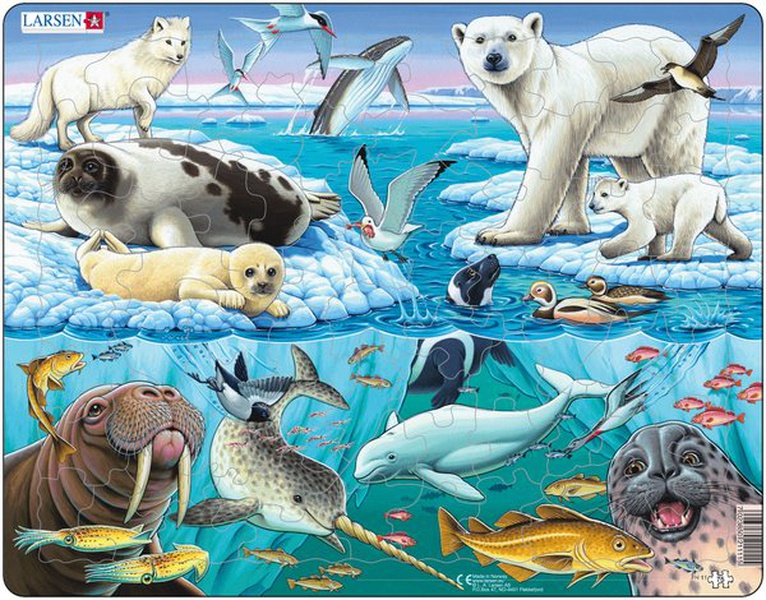 Лексическая тема:«Животные Севера»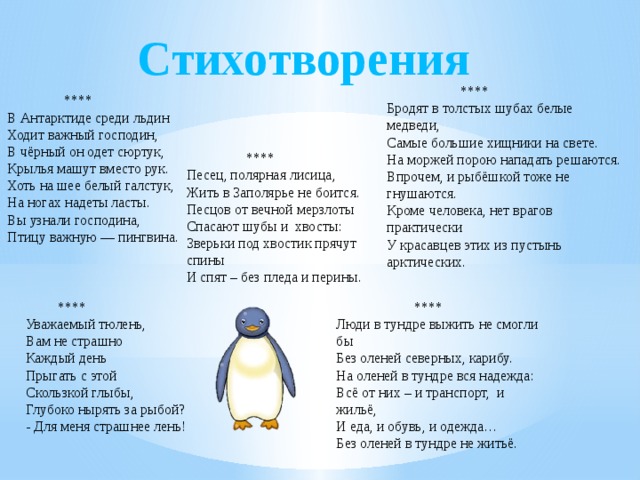 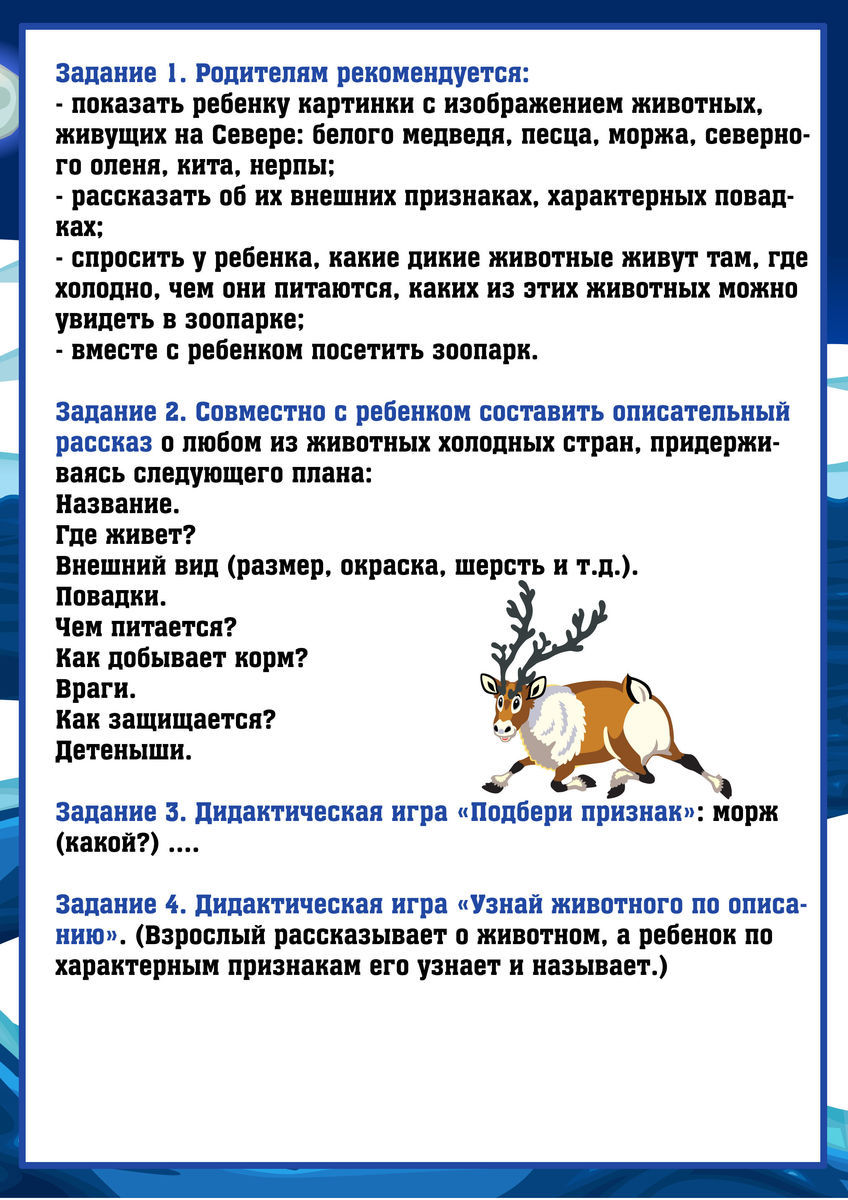 (В связи со сложившейся обстановкой с зоопарком знакомимся по видео)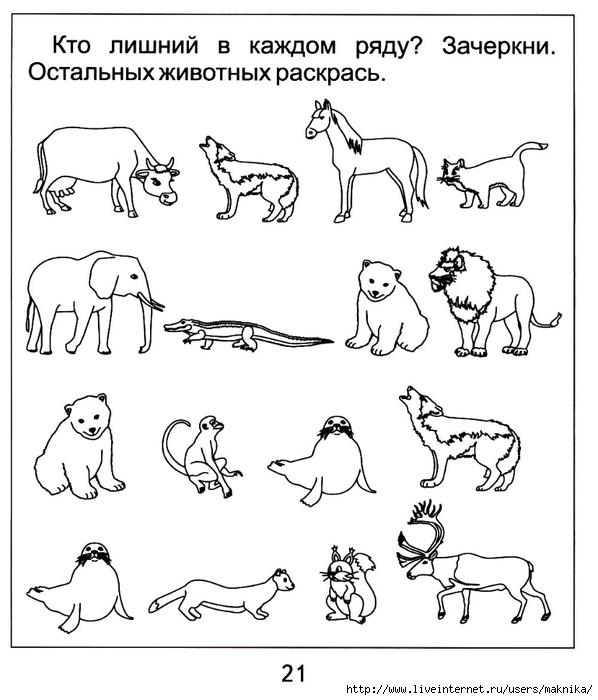 